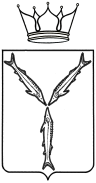 МИНИСТЕРСТВО ТРАНСПОРТА И ДОРОЖНОГО ХОЗЯЙСТВАСАРАТОВСКОЙ ОБЛАСТИ                                           П Р И К А З                        ПРОЕКТот ___________№ ____________г. СаратовО внесении изменений в приказ министерства транспорта и дорожного хозяйства Саратовской области
от 15 января 2021 года № 01-01-18/5В соответствии с Положением, утвержденным постановлением Правительства Саратовской области от 22 апреля 2014 года № 246-П «Вопросы министерства транспорта и дорожного хозяйства Саратовской области», ПРИКАЗЫВАЮ:1. Внести в приказ министерства транспорта и дорожного хозяйства Саратовской области от 15 января 2021 года № 01-01-18/5 «Об утверждении административного регламента исполнения министерством транспорта и дорожного хозяйства Саратовской области государственной функции по осуществлению регионального государственного надзора за обеспечением сохранности автомобильных дорог регионального и межмуниципального значения» следующие изменения:в приложении:в разделе I:наименование подраздела «Перечень нормативных правовых актов, регулирующих осуществление государственного контроля (надзора)» изложить в следующей редакции: «Нормативные правовые акты, регулирующие осуществление государственного контроля (надзора)»;в разделе II:пункт 2.10 изложить в следующей редакции: «2.10. Государственная функция по осуществлению регионального государственного надзора за обеспечением сохранности автомобильных дорог регионального и межмуниципального значения Саратовской области на территории опережающего социально-экономического развития в отношении резидентов территории опережающего социально-экономического развития и на территории особой экономической зоны в отношении резидентов территории особой экономической зоны, исполняется в соответствии с положениями Федерального закона от 26 декабря 2008 года № 294-ФЗ «О защите прав юридических лиц и индивидуальных предпринимателей при осуществлении государственного контроля (надзора) и муниципального контроля», Федерального закона от 22 июля 2005 года № 116-ФЗ «Об особых экономических зонах в Российской Федерации», Федерального закона от 29 декабря 2014 года № 473-ФЗ «О территориях опережающего социально-экономического развития в Российской Федерации».Ежегодные планы проведения плановых проверок резидентов территории опережающего социально-экономического развития и резидентов территории особой экономической зоны подлежат согласованию с уполномоченным федеральным органом.Срок проведения плановой проверки резидентов территории опережающего социально-экономического развития составляет не более, чем пятнадцать рабочих дней с даты начала ее проведения. В отношении одного резидента территории опережающего социально-экономического развития, являющегося субъектом малого предпринимательства, общий срок проведения плановых выездных проверок не может превышать сорока часов для малого предприятия и десяти часов для микропредприятия в год. В исключительных случаях, связанных с необходимостью проведения сложных и (или) длительных специальных расследований и экспертиз, на основании мотивированных предложений должностных лиц органов государственного контроля (надзора), проводящего проверку, срок проверки продлевается, но не более, чем на десять часов в отношении микропредприятий, не более, чем на пятнадцать рабочих дней в отношении других резидентов территории опережающего социально-экономического развития. Срок проведения плановой проверки резидентов территории особой экономической зоны составляет не более, чем пятнадцать рабочих дней со дня ее проведения. В исключительных случаях, связанных с необходимостью проведения сложных и (или) длительных специальных расследований и экспертиз на основании мотивированных предложений должностных лиц, проводящих проверку, срок проведения проверки может быть продлен, но не более чем на десять рабочих дней.Министерство проводит внеплановую проверку резидента территории опережающего социально-экономического развития или резидента территории особой экономической зоны по истечении двух месяцев с даты выдачи предписания об устранении нарушений. В случае, если для устранения нарушений резиденту территории опережающего социально-экономического развития требуется более чем два месяца, внеплановая проверка в отношении них проводится в сроки, определенные в предписании об устранении нарушений, но не позднее чем в течение шести месяцев с даты вынесения такого предписания.Внеплановые проверки резидентов территории опережающего социально-экономического развития проводятся по согласованию с уполномоченным федеральным органом в установленном им порядке. Срок проведения внеплановой проверки не может превышать пять рабочих дней.Внеплановые проверки резидентов территории особой экономической зоны проводятся по согласованию с органами управления особыми экономическими зонами. Срок проведения внеплановой проверки не может превышать пять рабочих дней.»;в разделе III:абзац второй пункта 3.11. изложить в следующей редакции:«3.11. В случае проведения проверки в отношении резидентов территории опережающего социально-экономического развития и резидентов территории особой экономической зоны проверка проводится в сроки, указанные в пункте 2.10 административного регламента.»;пункт 3.45.1 изложить следующей редакции:«3.45.1. При выявлении в ходе плановой проверки нарушений резидентом территории опережающего социально-экономического развития или резидентом территории особой экономической зоны законодательства Российской Федерации должностные лица министерства выдают резиденту территории опережающего социально-экономического развития или резиденту территории особой экономической зоны предписание об устранении нарушений. Копия предписания об устранении нарушений не позднее чем в течение трех дней с даты составления акта о результатах проведения плановой проверки вручается резиденту территории опережающего социально-экономического развития или резиденту территории особой экономической зоны, или его представителю под расписку либо передается иным способом, свидетельствующим о дате получения такого предписания резидентом территории опережающего социально-экономического развития или резидентом территории особой экономической зоны, или его представителем. Если указанными способами предписание об устранении нарушений не представляется возможным вручить резиденту территории опережающего социально-экономического развития или резиденту территории особой экономической зоны, или его представителю, оно отправляется по почте заказным письмом и считается полученным по истечении шести дней с даты его отправки.»;пункт 3.50.1 изложить следующей редакции:«3.50.1. Внеплановая проверка в отношении резидентов территории опережающего социально-экономического развития или резидентов территории особой экономической зоны производится в порядке, указанном в пункте 2.10 административного регламента.»;в разделе V:пункт 5.12 изложить в следующей редакции:«5.12. Обращение заявителя рассматривается, но на нее не дается ответ в следующих случаях:5.12.1. В случае если в письменном обращении не указаны фамилия гражданина, направившего обращение или почтовый адрес, по которому должен быть направлен ответ, ответ на обращение не дается. Если в указанном обращении содержатся сведения о подготавливаемом, совершаемом или совершенном противоправном деянии, а также о лице, его подготавливающем, совершающем или совершившем, обращение подлежит направлению в государственный орган в соответствии с его компетенцией.5.12.2. Обращение, в котором обжалуется судебное решение, в течение семи дней со дня регистрации возвращается гражданину, направившему обращение, с разъяснением порядка обжалования данного судебного решения.5.12.3. При получении письменного обращения, в котором содержатся нецензурные либо оскорбительные выражения, угрозы жизни, здоровью и имуществу должностного лица, а также членов его семьи, Министерство вправе оставить обращение без ответа по существу поставленных в нем вопросов и сообщить заявителю, направившему обращение, о недопустимости злоупотребления правом.5.12.4. В случае если текст письменного обращения не поддается прочтению, ответ на обращение не дается, и оно не подлежит направлению на рассмотрение в государственный орган, орган местного самоуправления или должностному лицу в соответствии с их компетенцией, о чем в течение семи рабочих дней со дня регистрации обращения сообщается заявителю, направившему обращение, если его фамилия и почтовый адрес поддаются прочтению.5.12.5. В случае если текст письменного обращения не позволяет определить суть предложения, заявления или жалобы, ответ на обращение не дается и оно не подлежит направлению на рассмотрение в государственный орган, орган местного самоуправления или должностному лицу в соответствии с их компетенцией, о чем в течение семи дней со дня регистрации обращения сообщается гражданину, направившему обращение.5.12.6. В случае если в письменном обращении гражданина содержится вопрос, на который ему неоднократно давались письменные ответы по существу в связи с ранее направляемыми обращениями, и при этом в обращении не приводятся новые доводы или обстоятельства, руководитель государственного органа или органа местного самоуправления, должностное лицо либо уполномоченное на то лицо вправе принять решение о безосновательности очередного обращения и прекращении переписки с гражданином по данному вопросу при условии, что указанное обращение и ранее направляемые обращения направлялись в один и тот же государственный орган, орган местного самоуправления или одному и тому же должностному лицу. О данном решении уведомляется гражданин, направивший обращение.5.12.7. В случае поступления в Министерство или должностному лицу письменного обращения, содержащего вопрос, ответ на который размещен на официальном сайте данных государственного органа в информационно-телекоммуникационной сети «Интернет», гражданину, направившему обращение, в течение семи дней со дня регистрации обращения сообщается электронный адрес официального сайта в информационно-телекоммуникационной сети «Интернет», на котором размещен ответ на вопрос, поставленный в обращении, при этом обращение, содержащее обжалование судебного решения, не возвращается.»;пункт 5.16 изложить в следующей редакции:«5.16. Жалоба, поступившая в Министерство, подлежит обязательной регистрации  в течение трех дней с момента ее поступления».2. Отделу регионального государственного дорожного надзора управления развития автомобильных дорог разместить приказ на официальном сайте министерства транспорта и дорожного хозяйства Саратовской области.3. Юридическому отделу направить копию настоящего приказа в Управление министерства юстиции Российской Федерации по Саратовской области в семидневный срок после дня первого официального опубликования, в прокуратуру Саратовской области в течение трех рабочих дней со дня подписания.4. Министерству информации и печати Саратовской области опубликовать настоящий приказ.5. Контроль за исполнением настоящего приказа оставляю за собой.Министр					   				          А.В. Петаев